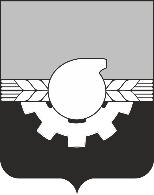 АДМИНИСТРАЦИЯ ГОРОДА КЕМЕРОВОПОСТАНОВЛЕНИЕ от 15.09.2022 № 2663О внесении изменений в отдельные правовые акты администрации города КемеровоВ соответствии со статьей 45 Устава города Кемерово1. Внести в постановление администрации города Кемерово 
от 21.07.2022 № 2035 «О демонтаже незаконно размещенных объектов» 
(далее – постановление № 2035) следующее изменение:1.1. Строку 20 приложения № 1 к постановлению № 2035 исключить. 2. Внести в постановление администрации города Кемерово 
от 08.08.2022 № 2210 «О демонтаже незаконно размещенных объектов» 
(далее – постановление № 2210) следующие изменения:2.1. Строки 1, 4  приложения № 1 к постановлению № 2210 исключить. 3. Внести в постановление администрации города Кемерово 
от 10.06.2022 № 1622 «О сносе самовольных построек» 
(далее – постановление № 1622) следующее изменение:3.1. В пункте 1 постановления № 1622  слова «г. Кемерово, севернее дома № 71 по просп. Комсомольскому;» исключить.4. Внести в постановление администрации города Кемерово 
от 20.04.2022 № 1032 «О демонтаже незаконно размещенных объектов» 
(далее – постановление № 1032) следующее изменение:4.1. Пункт 1 постановления № 1032  исключить.5. Комитету по работе со средствами массовой информации администрации города Кемерово (Н.Н. Горбачева) обеспечить официальное опубликование настоящего постановления и разместить настоящее постановление на официальном сайте администрации города Кемерово в информационно-телекоммуникационной сети «Интернет».6. Контроль за исполнением настоящего постановления возложить                          на первого заместителя Главы города Д.В. Анисимова.Глава города						          	                      И.В. Середюк